Guía de apoyo 3º básico matemáticaNombre: _______________________________________________________MULTIPLICACIÓNObjetivo: Identificar y relacionar la adición con la multiplicación ¿Para qué me sirven las multiplicaciones?Para realizar más fácilmente sumas del mismo número.En las multiplicaciones es MUY IMPORTANTE saber las TABLAS DE MULTIPLICAR.Términos de la multiplicación 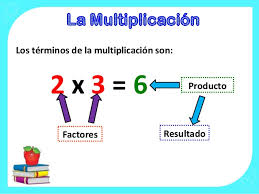 La multiplicación es una forma de sumar.Nos sirve cuando tenemos que sumar varias veces el mismo número.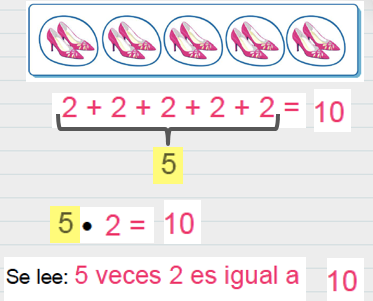 AHORA OBSERVA ALGUNOS EJEMPLOS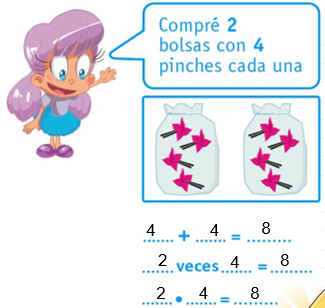 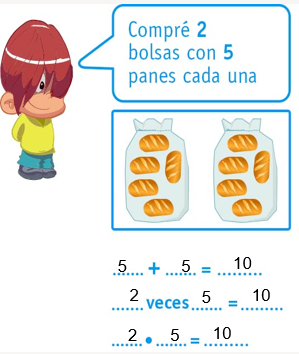 También podemos resolver una multiplicación de la siguiente manera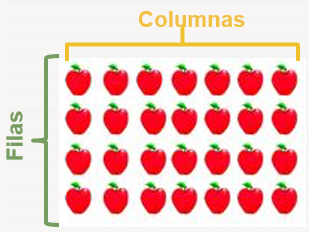 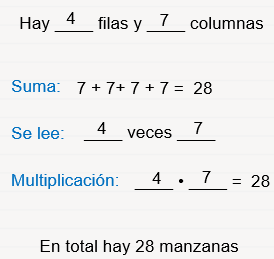 ACTIVIDAD 1Escribe las siguientes adiciones en forma de multiplicación, como en el siguiente ejemplo.6 + 6 + 6 + 6 + 6 = _________________5 + 5 + 5 + 5 = ___________________3 + 3 + 3 = __________________1 + 1 + 1 + 1 + 1 + 1 + 1 + 1 = _____________________4 +4 = _______________ACTIVIDAD 2Lee el siguiente problema matemático y calcula apoyándote en la recta numérica. Luego completa los                   .En la feria, don Alberto vende bolsas con 5 alcachofas cada una. Si Ana le compra 4 bolsas, ¿Cuántas alcachofas compró en total?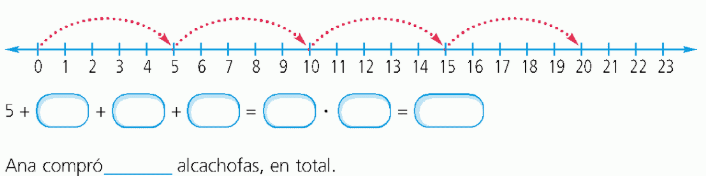 ACTIVIDAD 3: desafíoResuelve los siguientes ejercicios de multiplicación. Puedes pedir ayuda a un adulto o guiarte con las tablas de multiplicar que están más abajo. 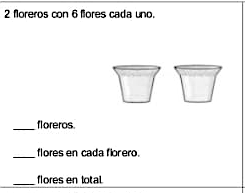 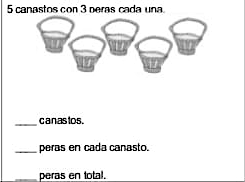 ACTIVIDAD 4: Nos aprenderemos las tablas de multiplicar.  Este año debemos aprendernos las tablas de multiplicar, cuando ya te sepas dos o tres tablas puedes hacer un vídeo y enviárselo a la profesora Nicol Muñoz al siguiente correo: Nicol.munoz@colegioamericovespucio.cl 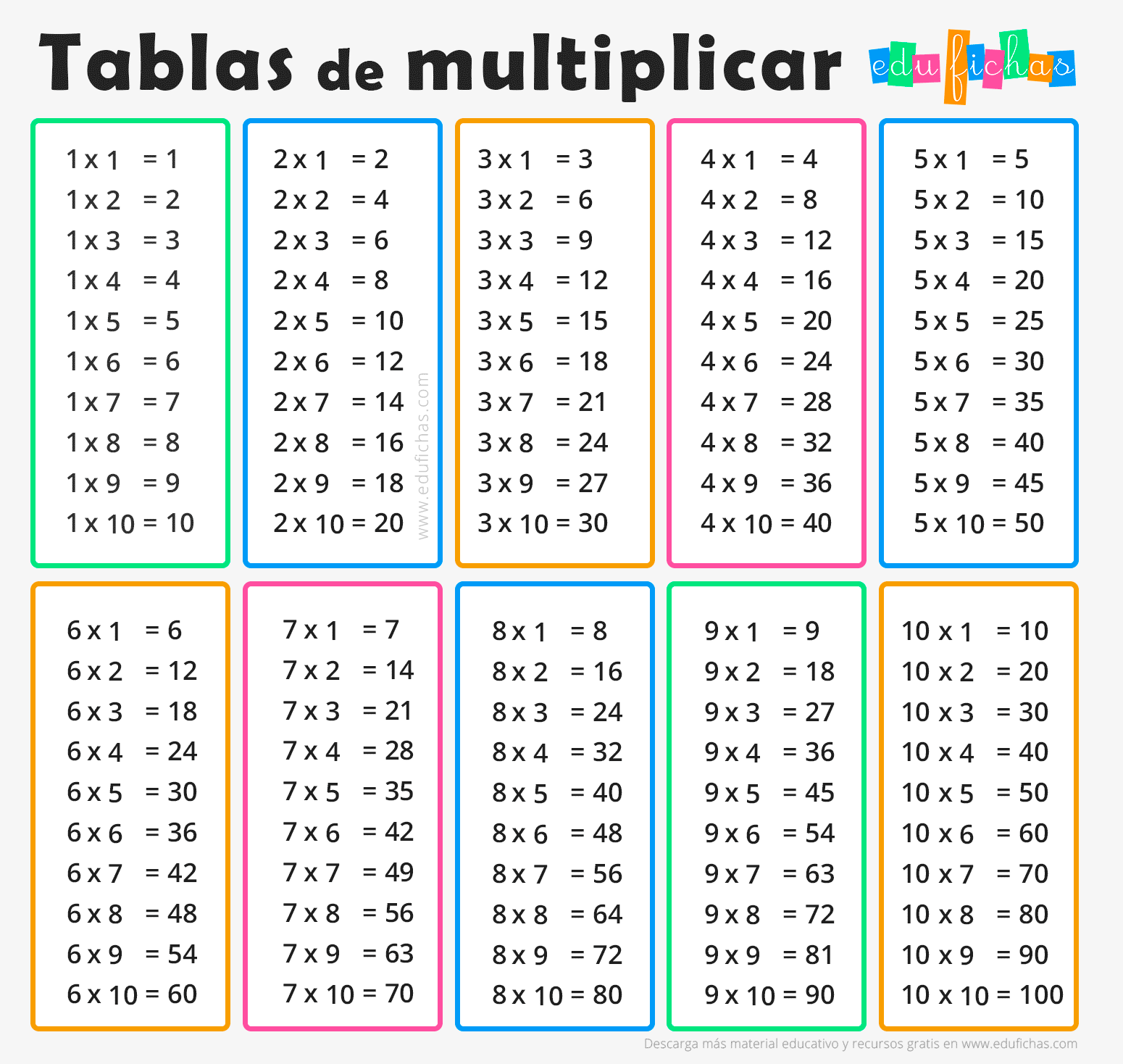 Términos Símbolos FactoresProductos X•Viviana compró 4 ramos con 8 margaritas cada uno. ¿Cuántas margaritas compró?Compró __________ margaritas 10 niños plantaron cebollas. Si cada niño plantó 5 cebollas. ¿Cuántas cebollas plantaron?Plantaron ___________ cebollas